SheerMind Mindfulness Training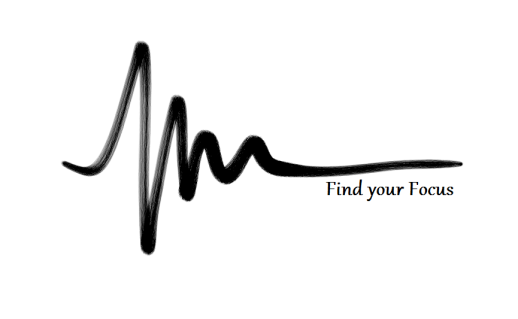 WEEK TWOHomework discussionDescriptions of practiceTaking charge of our practice – making it work for youFlame & VoidBreath ( 3 – 3 – 3 )Understanding Presence – being Mindful of yourself and your surroundingsWhat IS Presence?ObservingDescribingParticipatingDescribing the outside world with another personListen to their words and identify their concept (Observe)Recognize and analyse it 	(Describe) Let it pass and move on to another sensation (Participate)Inner focus5 inner physical sensations, letting other thoughts pass through the Flame________________________________________________________________________________________________________________________________________________________________________________________________________Relaxing with the Body ScanBreathe ‘into’ all the parts of your body, in top to bottom order, feeling them relax as you exhale.How is Mindfulness different from normal observing, describing and participating?Without Judgement of our thoughtsImpressions – How we view things is instinctive and habitual, see diagram:‘Step out’ & create a checkpoint – accept or decline?One-Mindfully (Single purpose)Do things with one aim – focus your spotlight of attentionEffectivelyMake effective decisions about your desires and direction These are often difficult, unattractive options!Inner focus5 Feelings or emotions about certain things in your life: try notice where you judgements are, where you are not one-minded and where you do or do not make effective decisions________________________________________________________________________________________________________________________________________________________________________________________________________A glimpse into a Mindful state and how it might help usNegative scenariosCan you think of a ‘bad’ situation?3-Breath – relax your tension and facial musclesMake use of detachment and look at your impression – is it helping you?Using your body to tell your emotions that you can handle it – try the Half-SmileHomework1 x 10 Minute MeditationMust-do-Mindfulness (do a difficult task in a Mindful way)Perform a Body Scan before bed